Additional Spark Innovations Professional Development Topics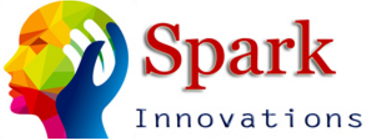 Instructional Planning- how to develop and use instructional resources to meet your students needs even on a shoe string budget. This is designed for staff without an education background. Effective Program Design- how to maximize resources to effectively meet your students needs with your budget limitations. Instructional Techniques to assist and engage English Language Learners, disadvantaged learners, and to engage all students. How to Involve Parents in effectively working as their child’s first teacher. Understanding Adverse Childhood Experiences (ACEs) and its long-term effects on students of all backgroundsHands on Learning that targets student’s academic needs while keeping them engaged.Effective In-Home Instruction ModelsPlanning for Afterschool Programming that WorksCurriculum DevelopmentPlanning effective summer programsSTEM/STEAM programming for K-12 studentsUsing Speech and Debate as an instructional tool for Middle and High School StudentsSpark Innovations Professional Development Topics for Migrant Education ProgramsEffective Field Recruitment- planning your time wisely, tailoring your intro to different people and organizations, keeping documentation, etc.Google Mapping- how to create, use, and update your own recruitment google map on a personal, district, regional, or state level. Gathering Data for Effective Recruitment using Ag Census, USDA, and NASS toolsUnderstanding what is happening in Agriculture in your state- using local ag reports, news articles, specific ag industry data, to document and follow state trends, etc. Instructional Planning- how to develop and use instructional resources needed to meet your student’s needs. This is designed for staff without an education background. Community Networking- how to reach out to sell the program to find more resources or referrals in order to make your MEP program more effective. Effective Program Design- how to maximize resources to effectively meet your students needs with your budget limitations. Instructional Techniques to assist and engage English Language LearnersHow to Involve Migrant Parents in effectively working as their child’s first teacher. Understanding Adverse Childhood Experiences (ACEs) and its long-term effects on students of all backgroundsEffective Instructional Methods that work with OSYHands on Learning that targets student’s academic needs while keeping them engaged.Effective In-Home Instruction ModelsPlanning an effective summer programSTEM/STEAM programming for K-12 studentsUsing Speech and Debate as an instructional tool for High School Students